Temat: Walka o reformy ustroju Rzeczpospolitej. -16.06.2020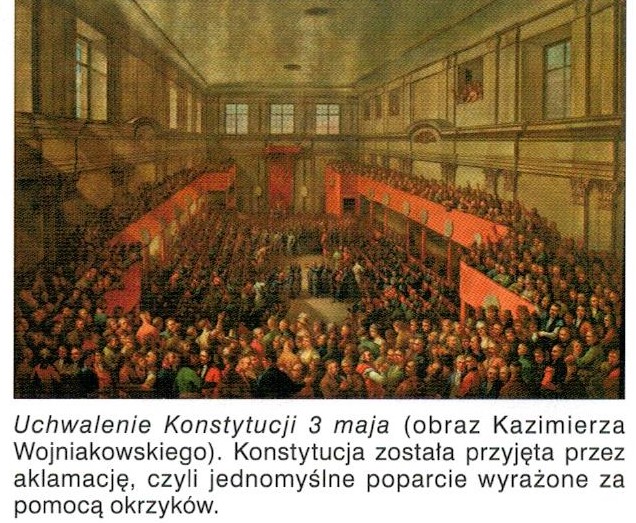 Zapoznaj się z mapą: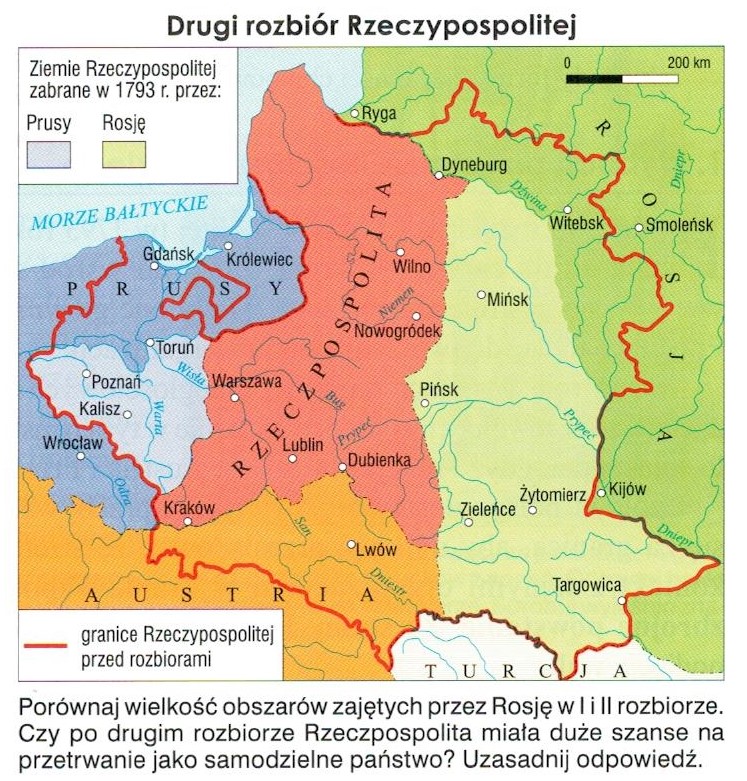 Przepisz do zeszytu: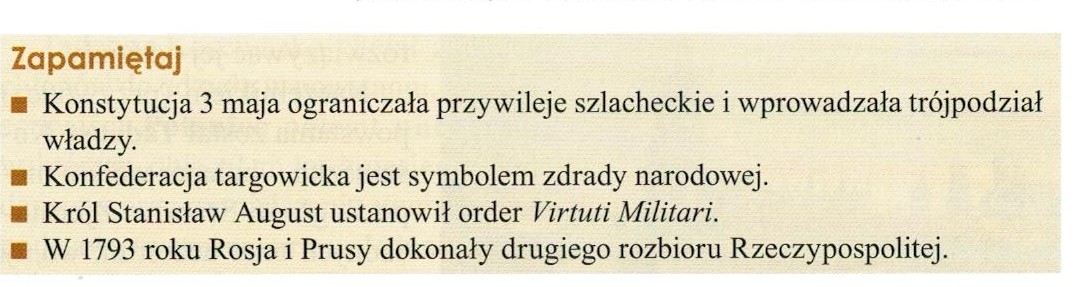 Kontakt: apopadenczik@interia.pl, 666 892 643